Figure 1 – Anatomy of a Shark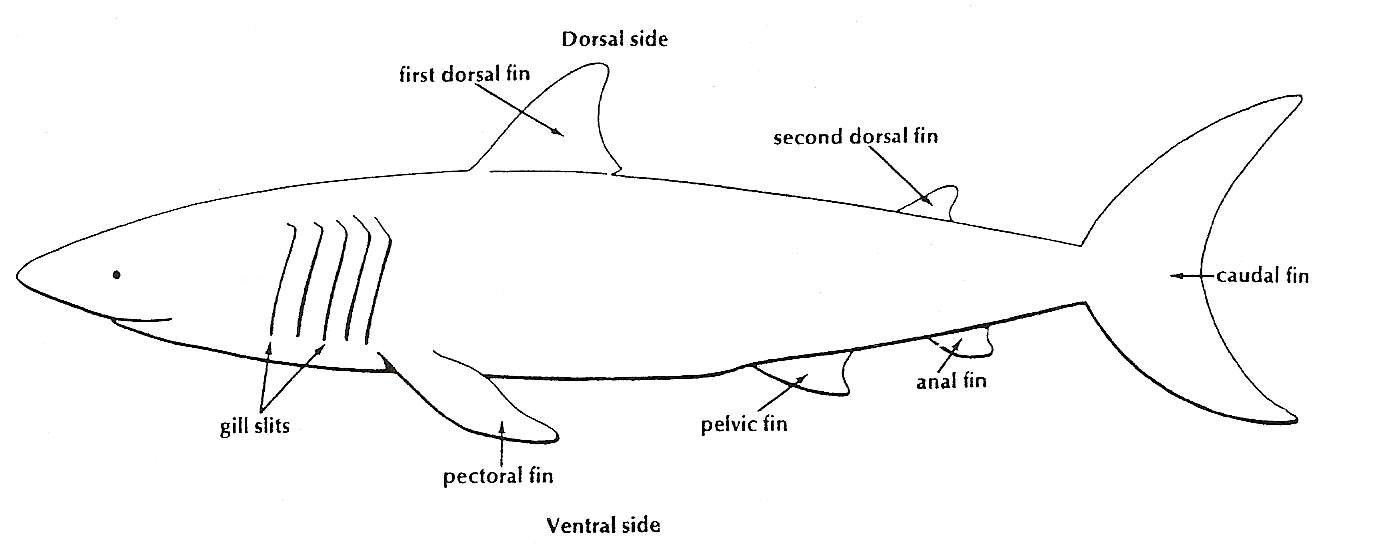 Key to Shark Identification 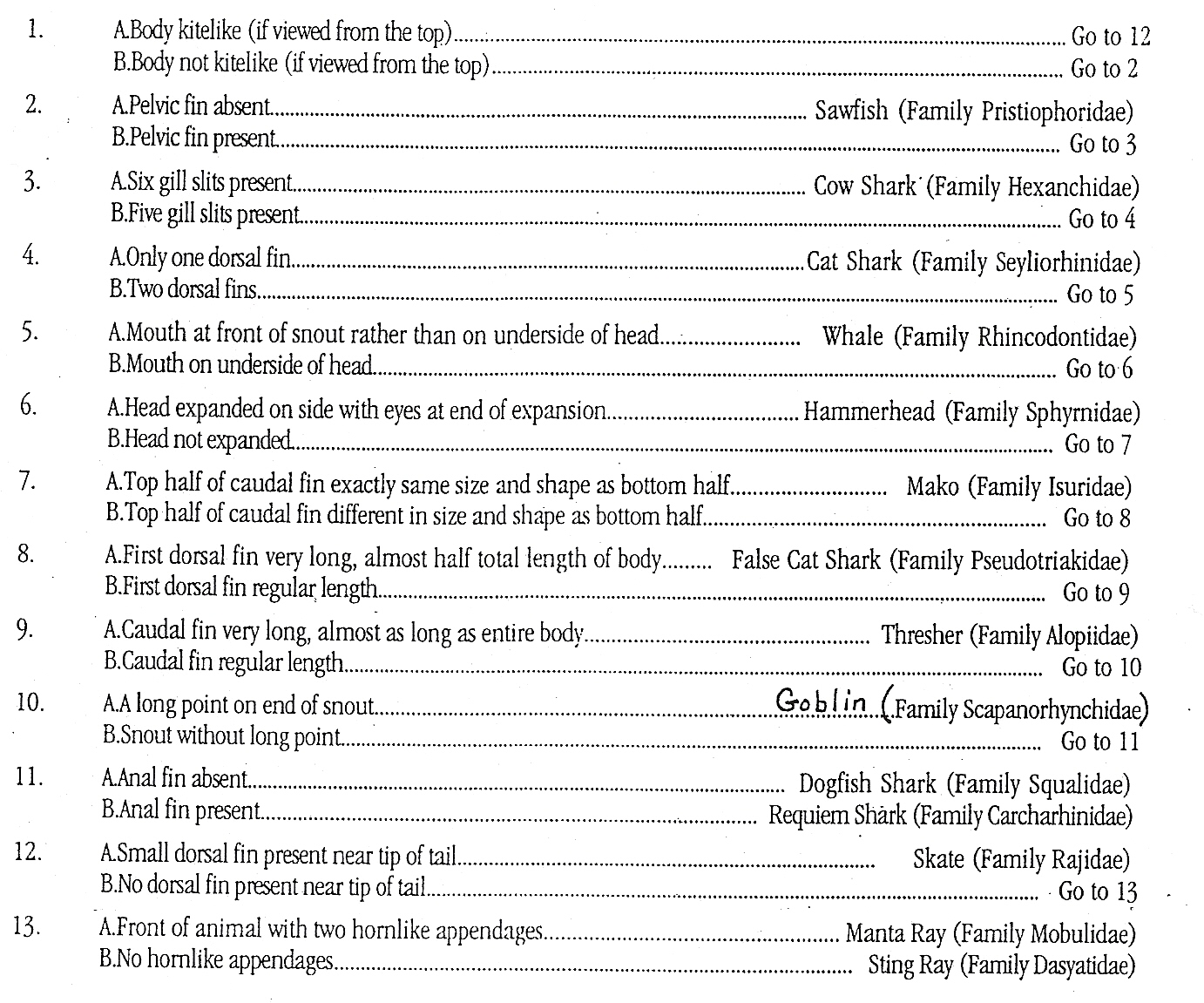 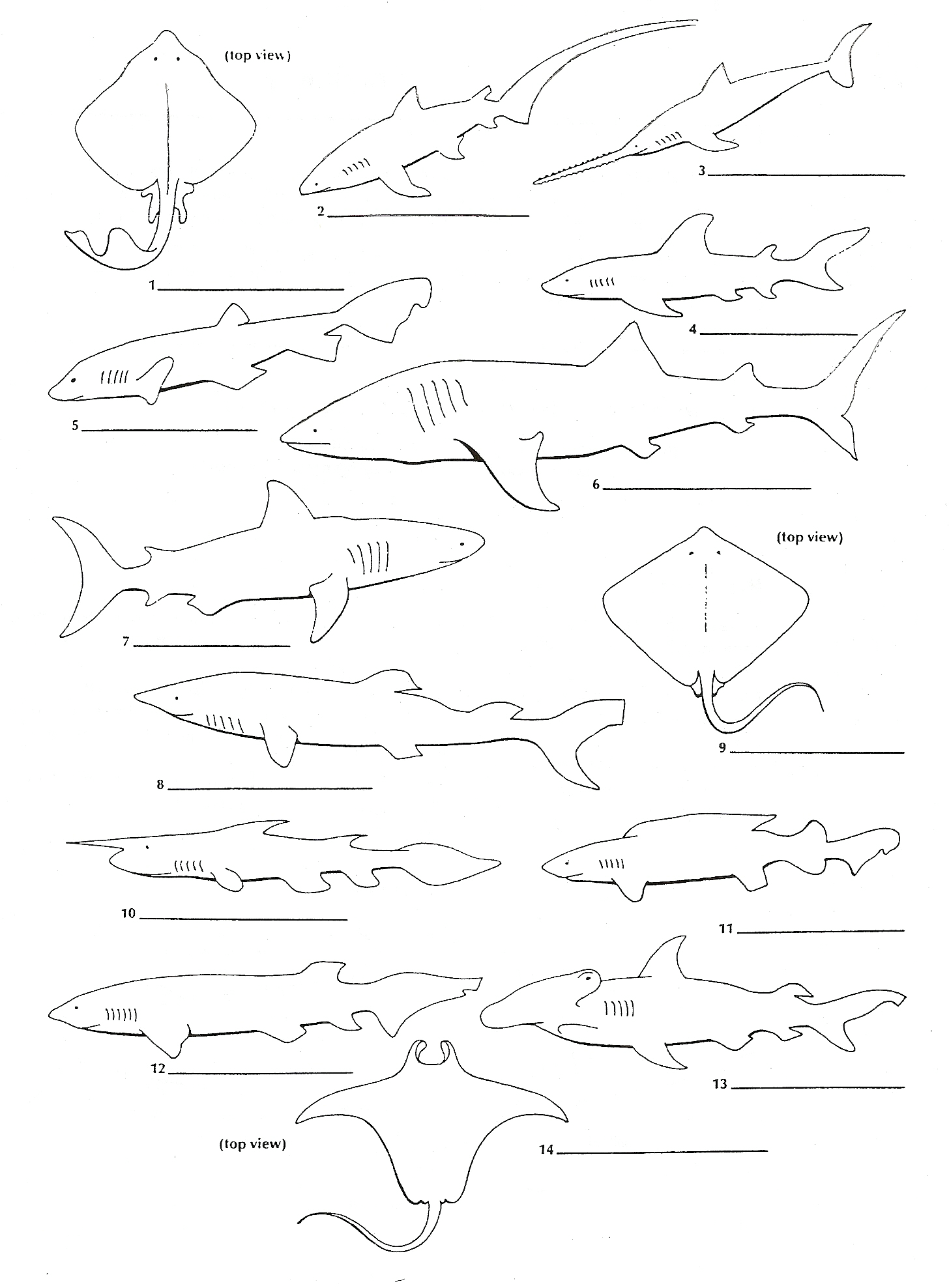 